GUEST ACCESS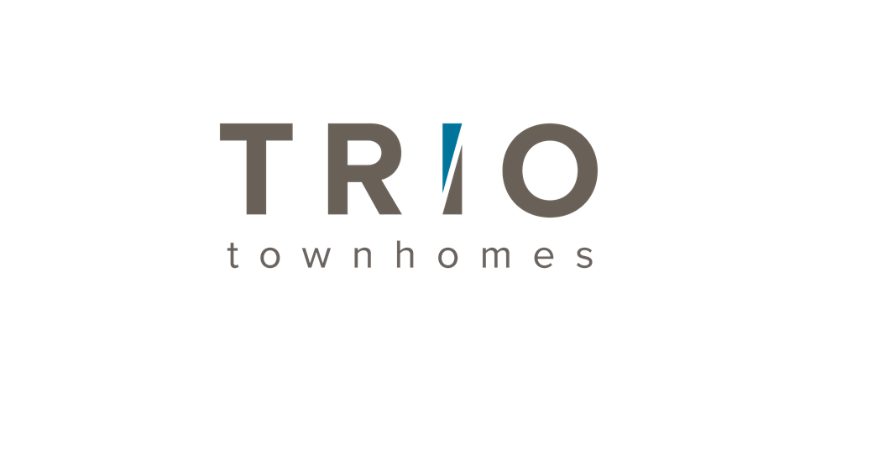 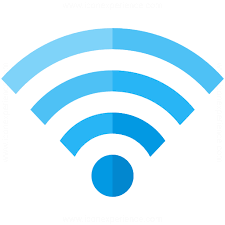 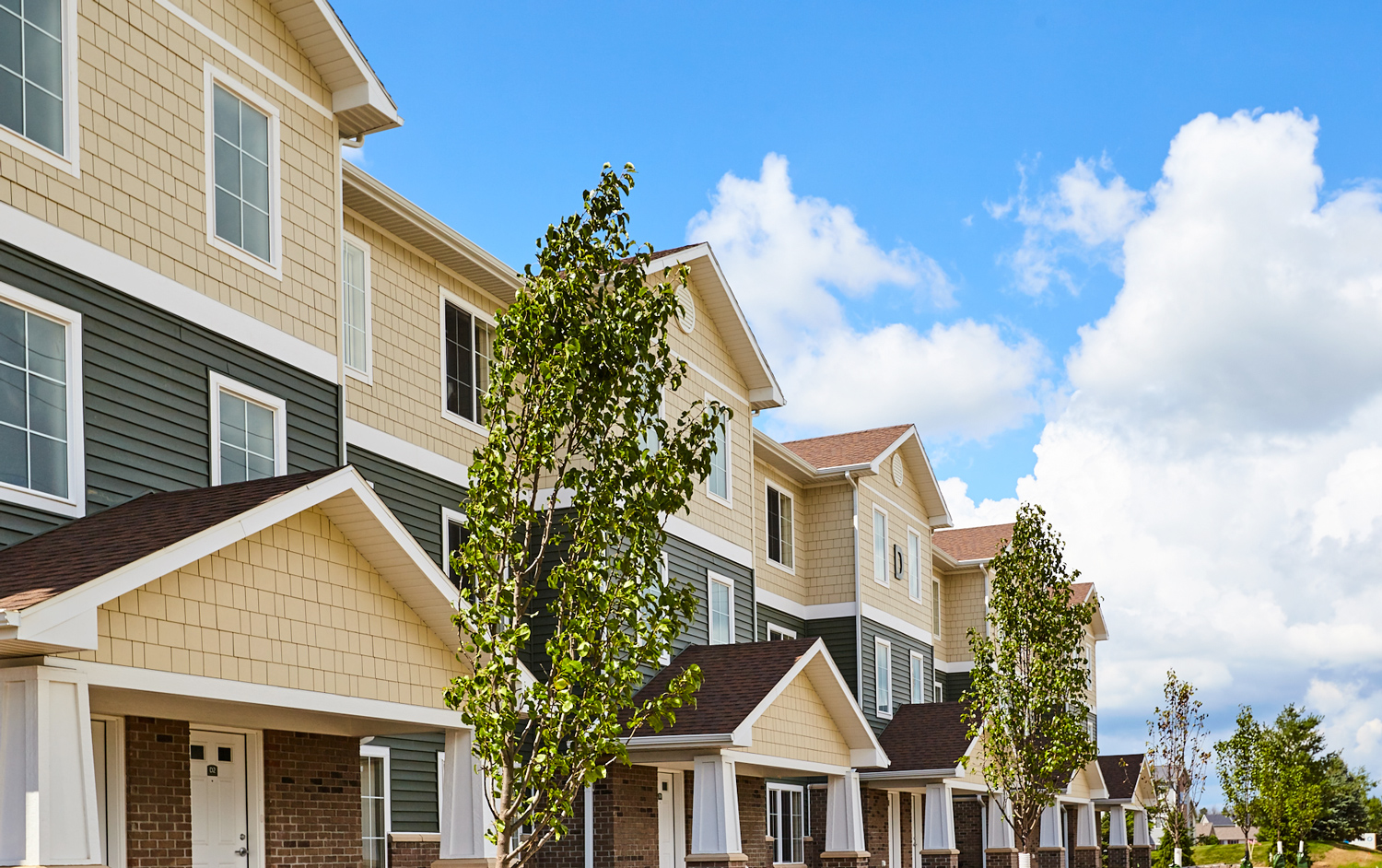 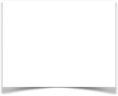 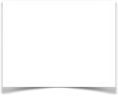 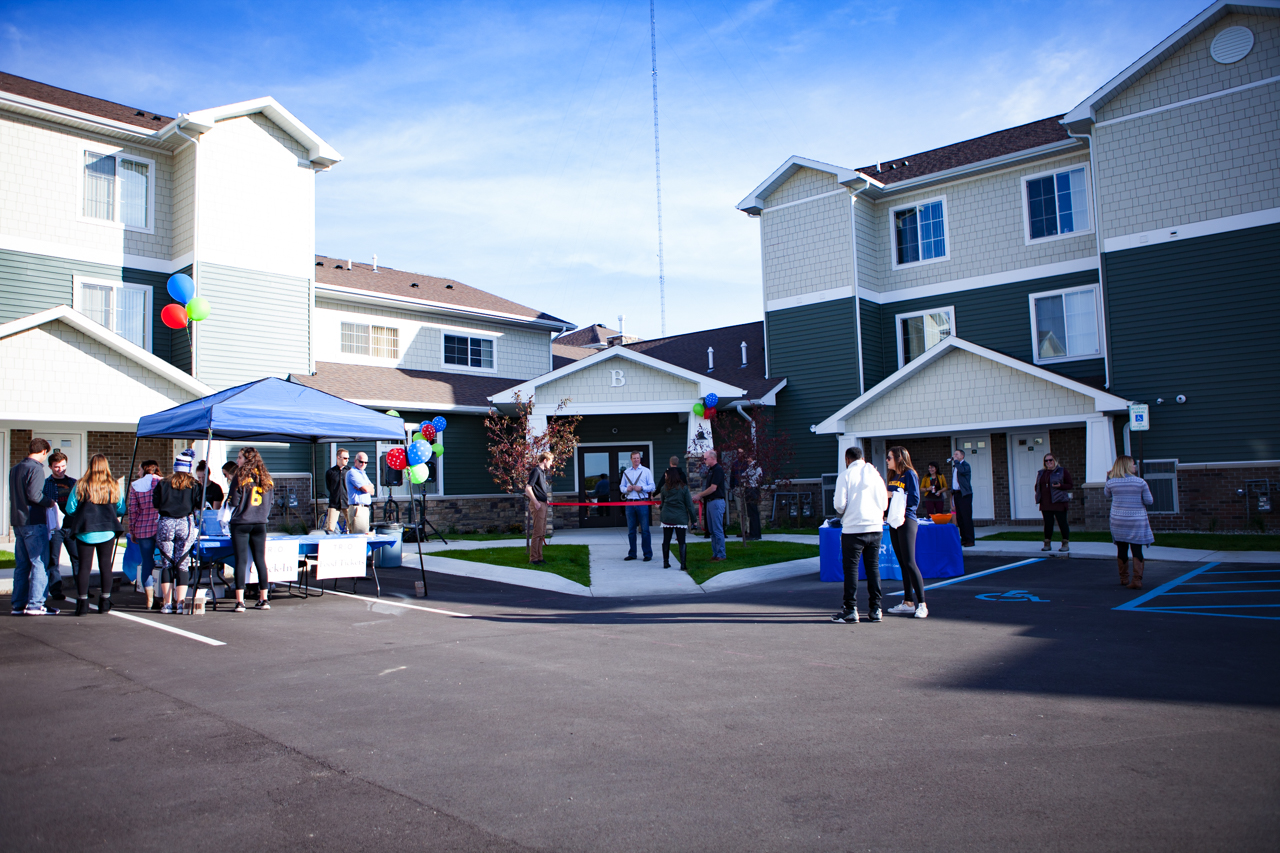 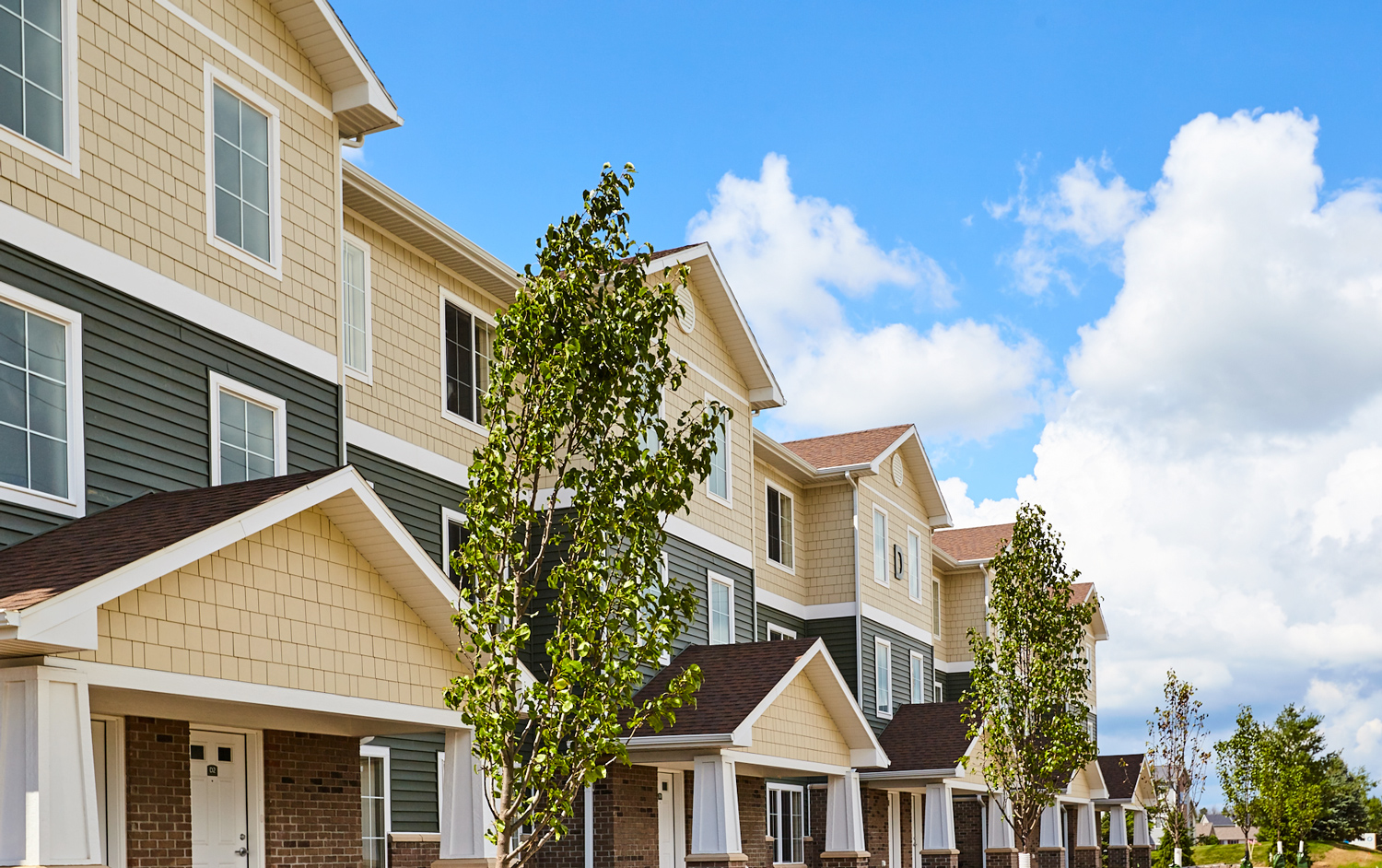 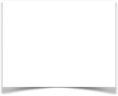 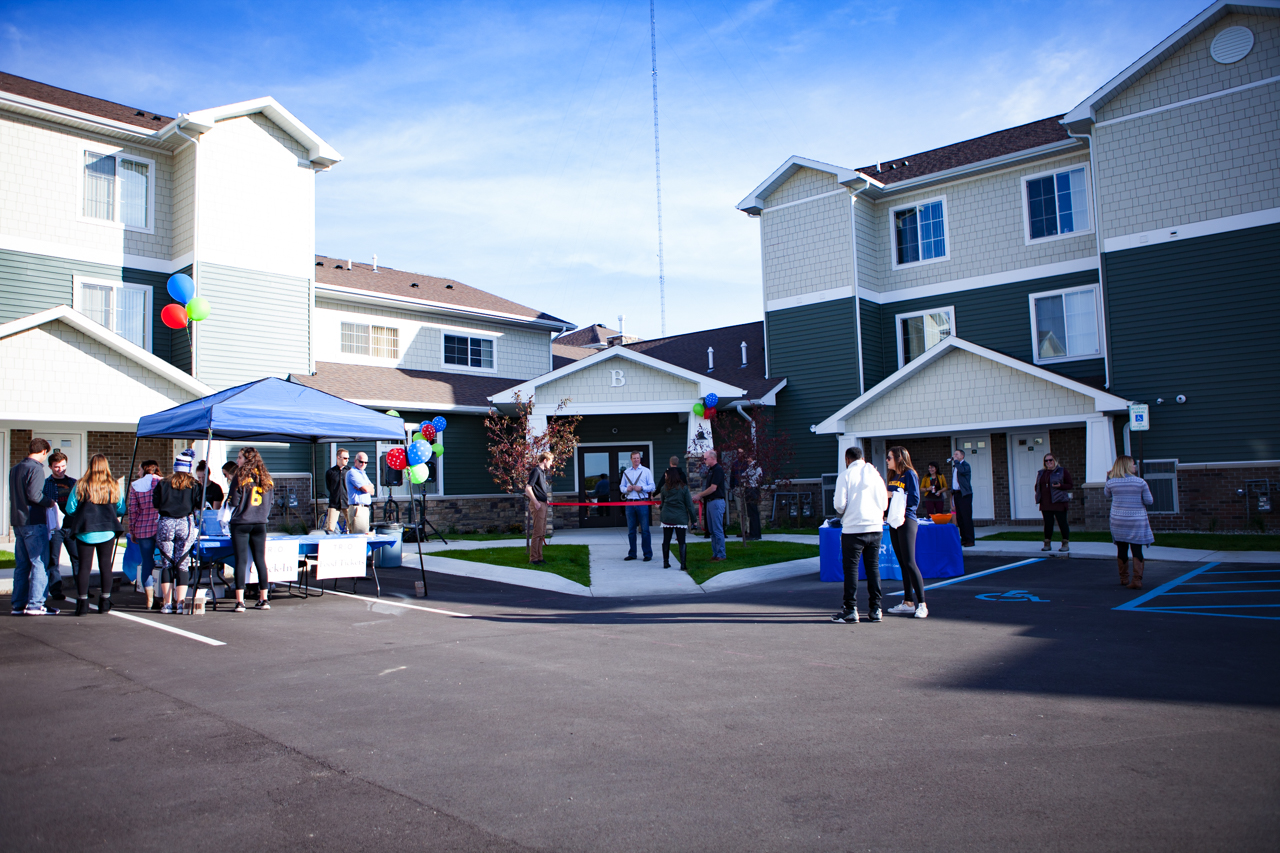 Enhancing your wifi experienceAt any point, you can log into your Trio Townhomes user account by going to:http://access.yourtrio.com/portal/trio_portal and inputting your credentials. Once in your account, you can access and review your current account settings.  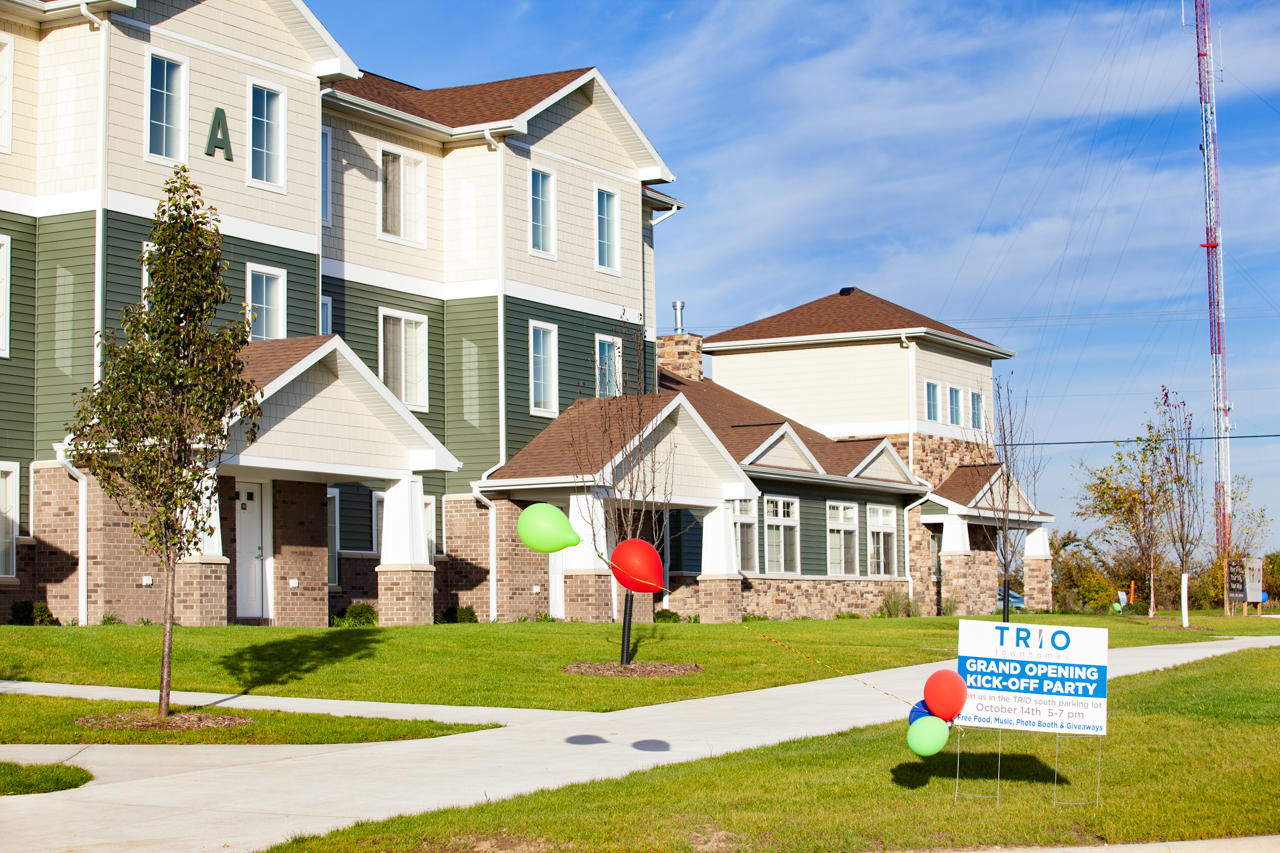 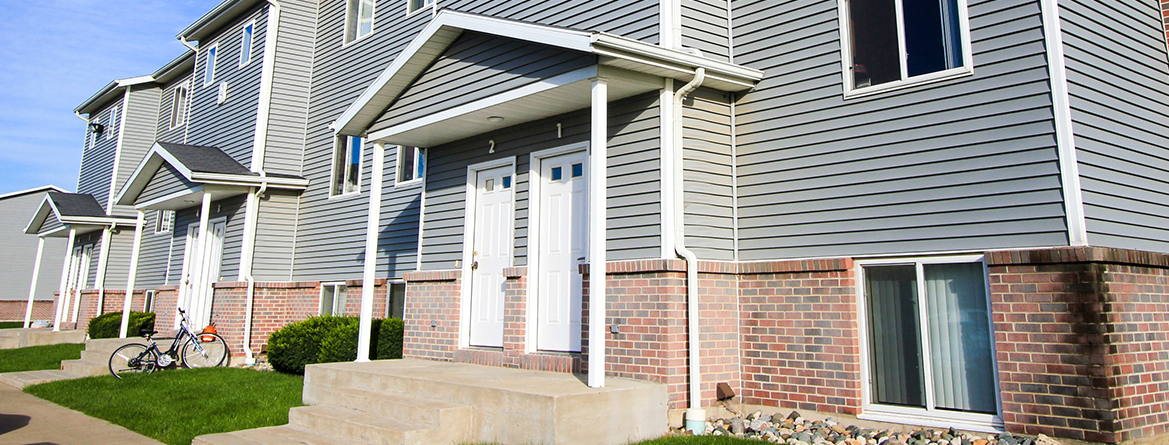 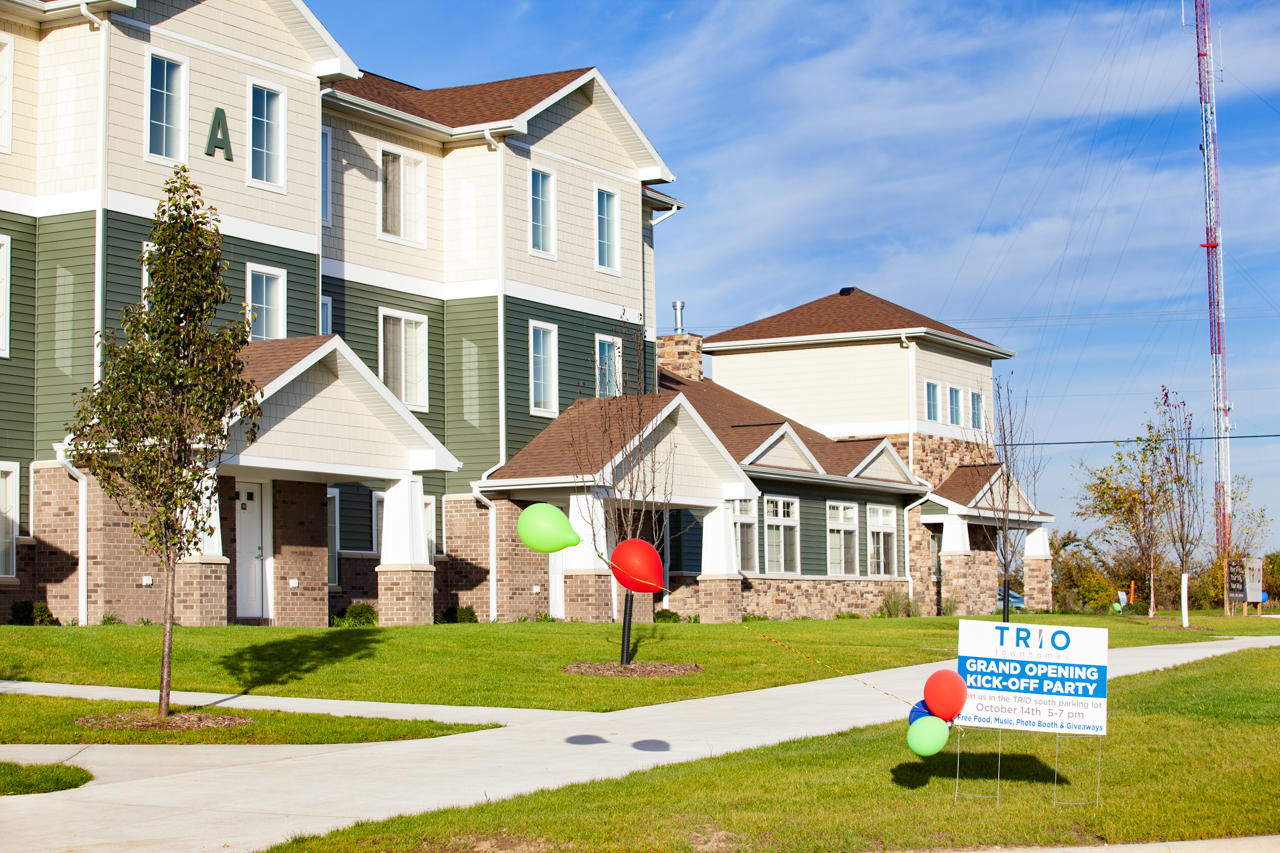 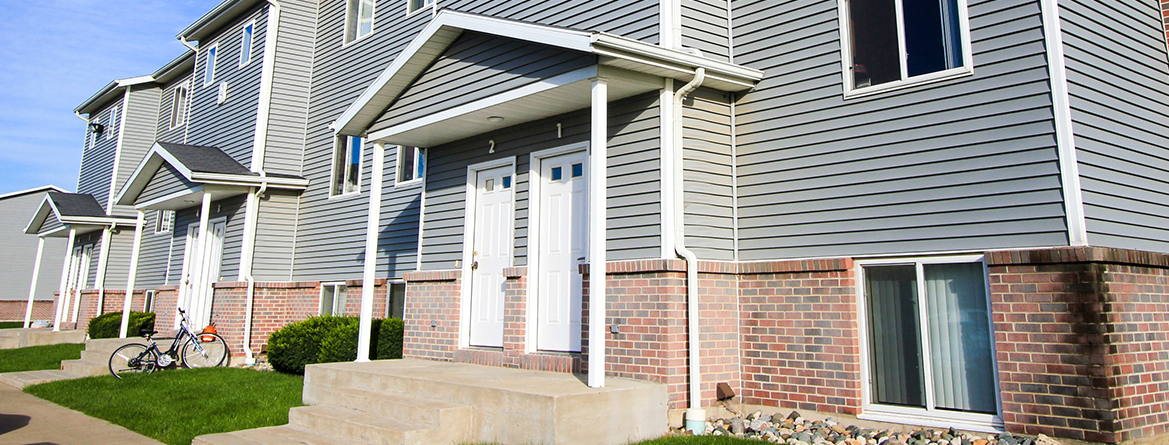 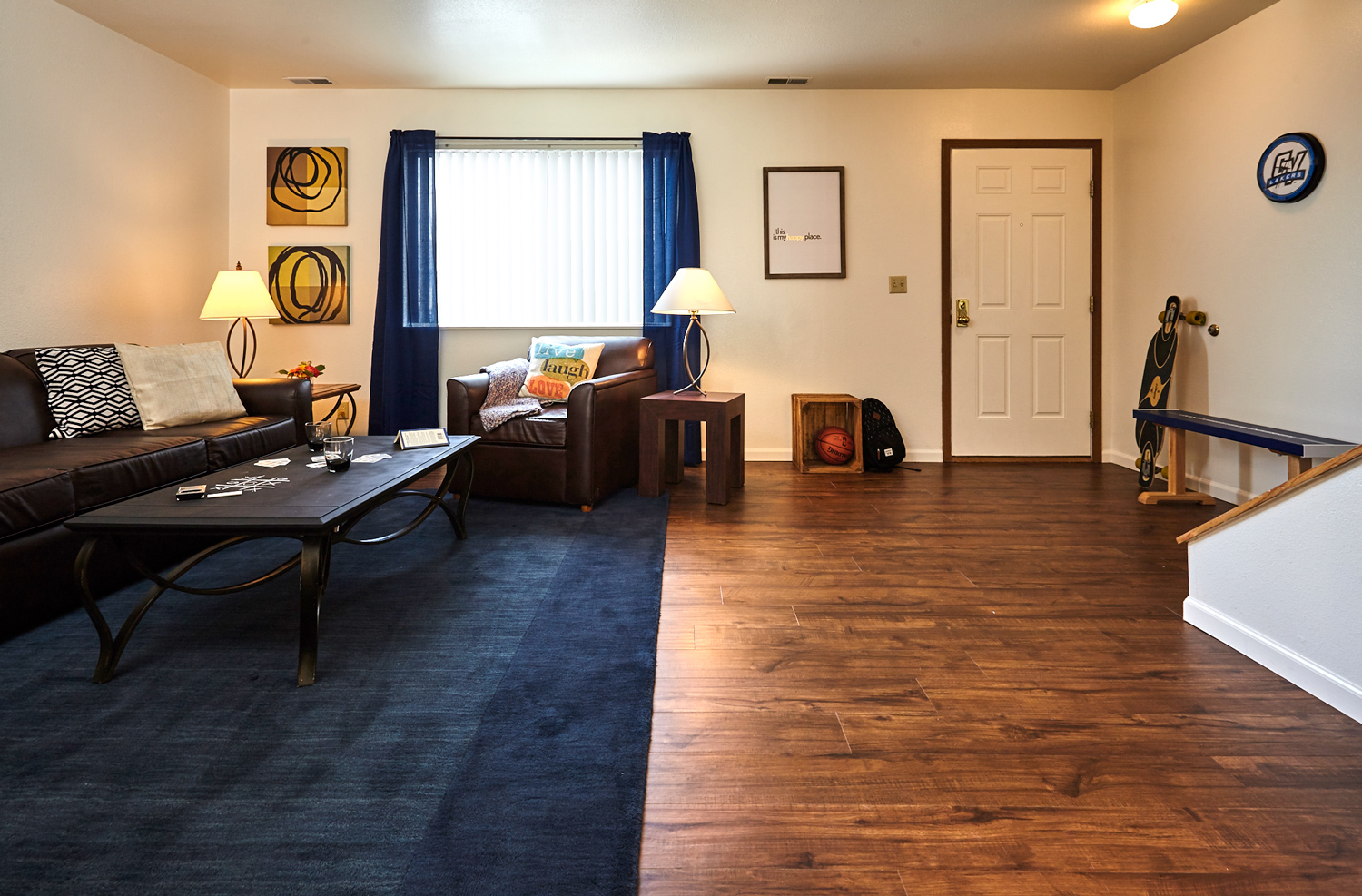 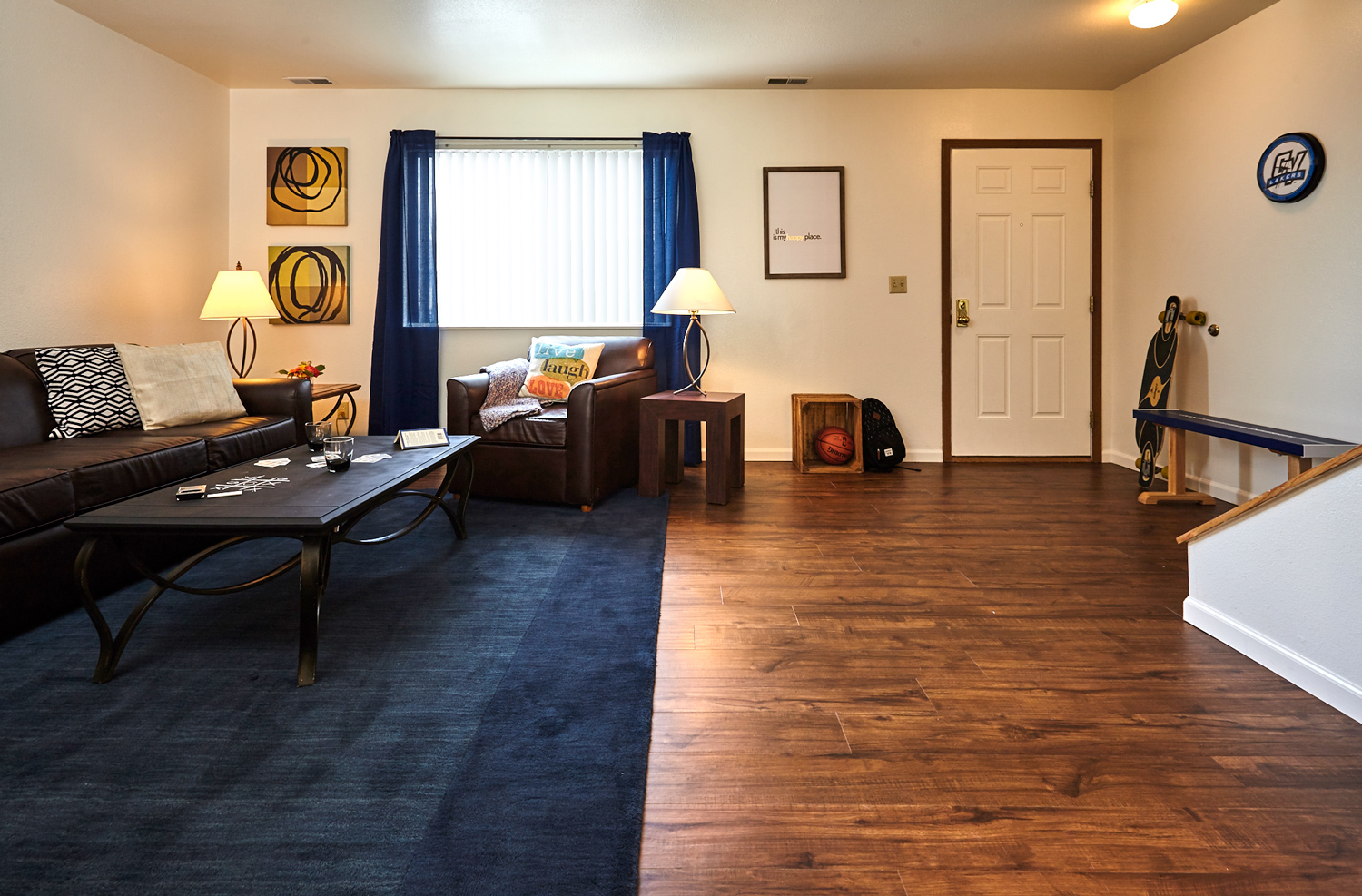 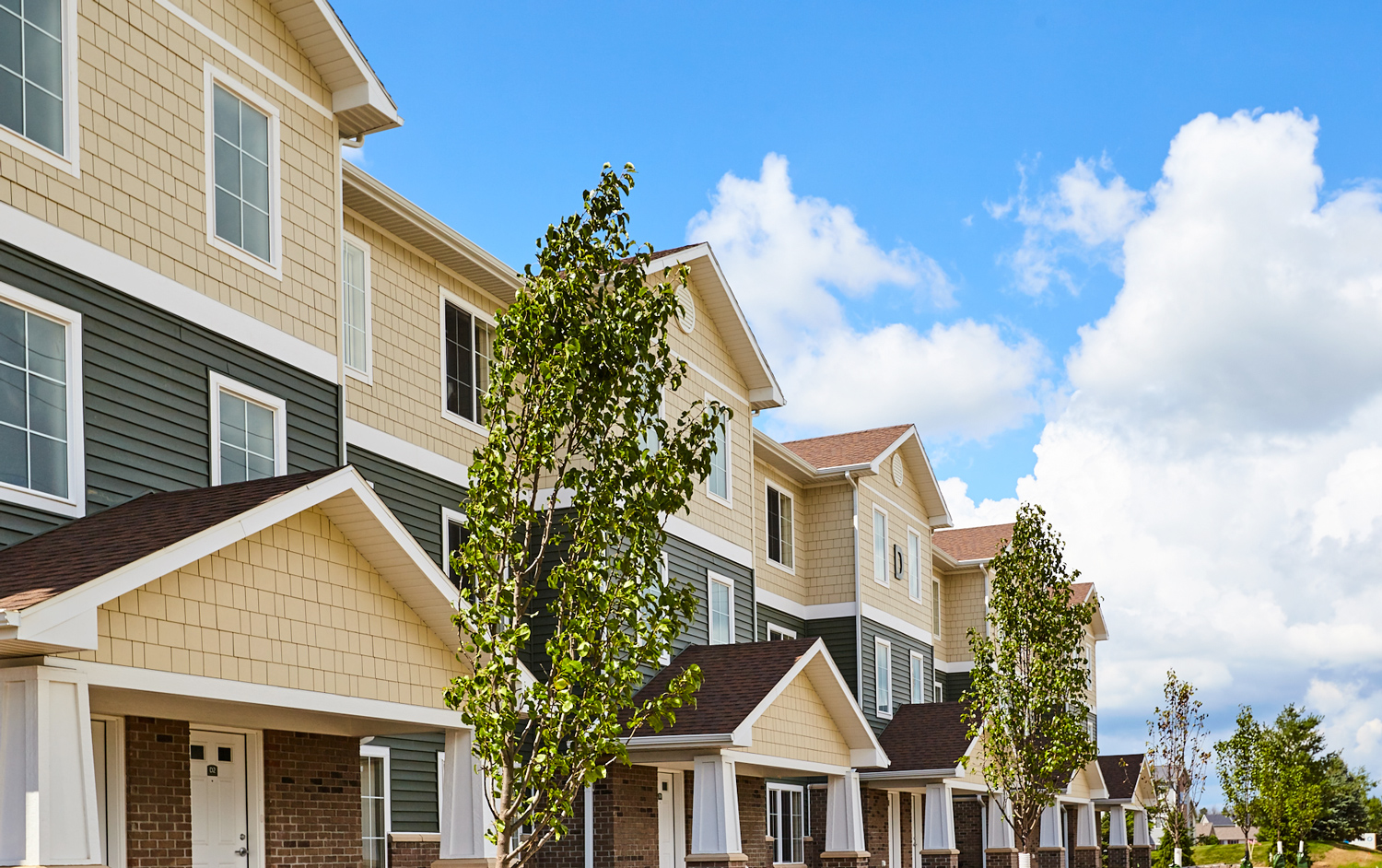 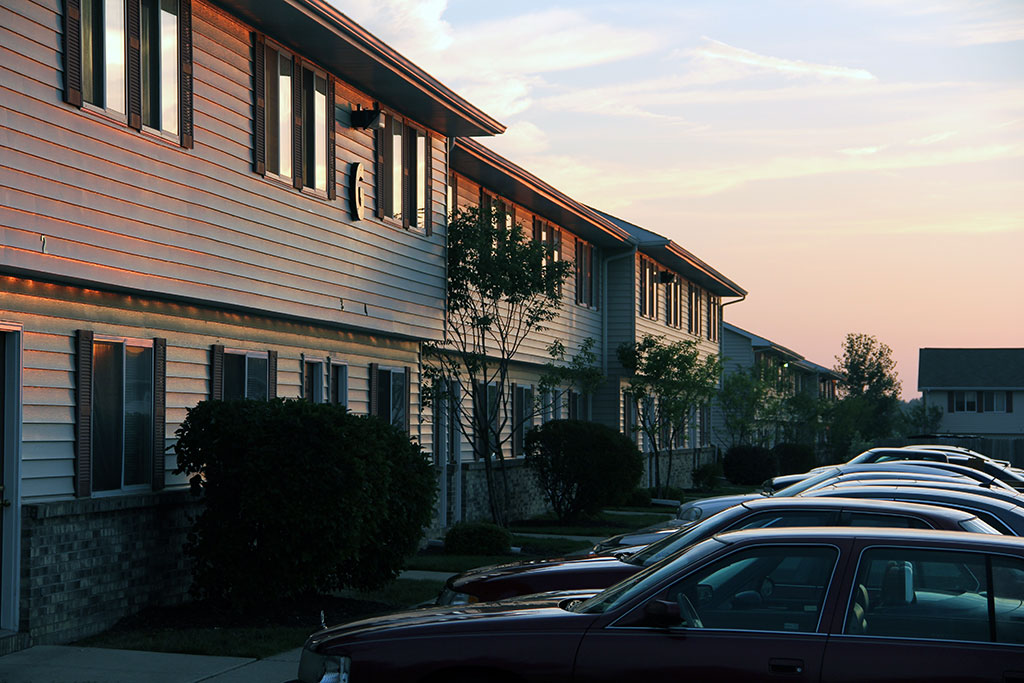 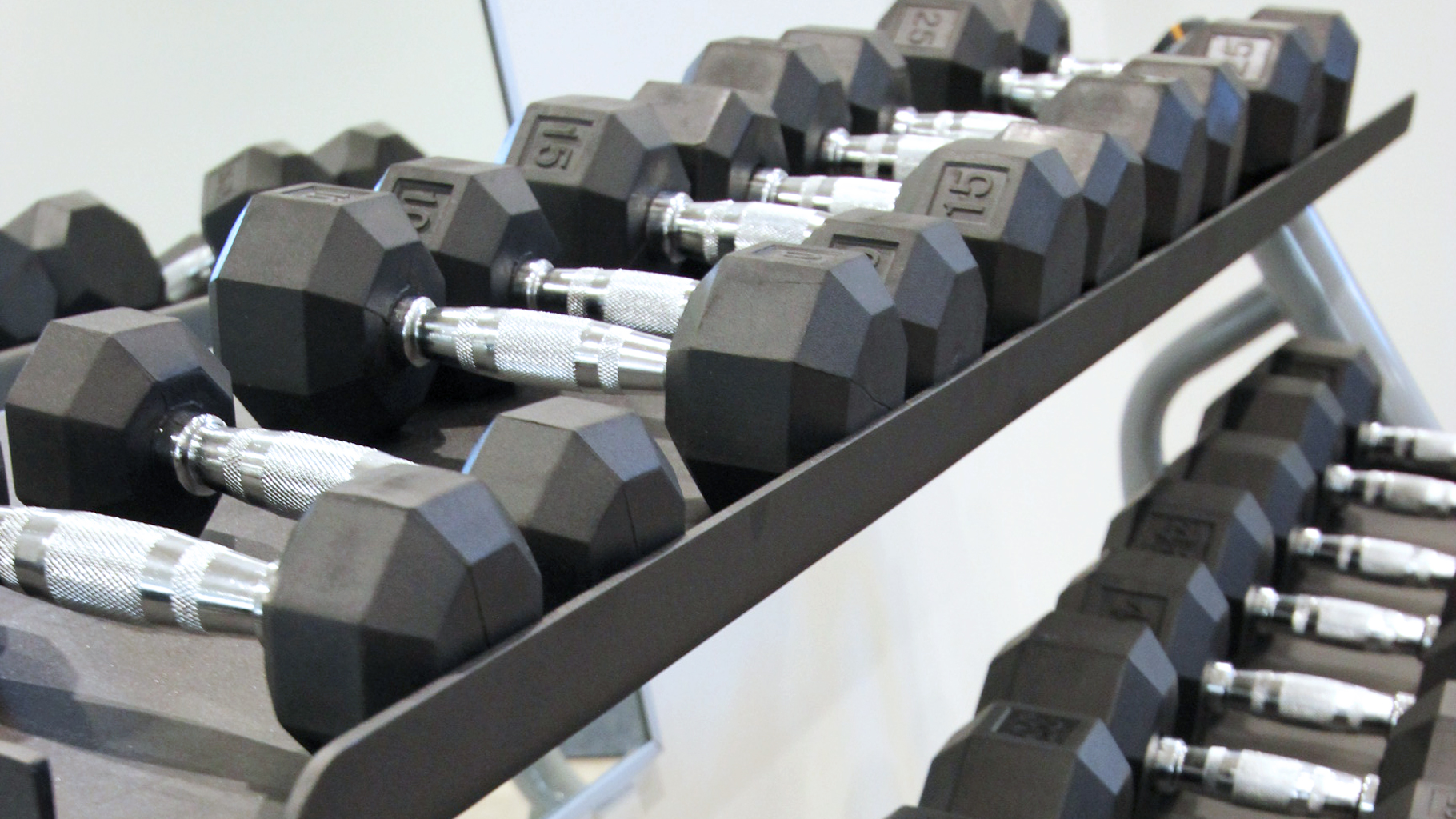 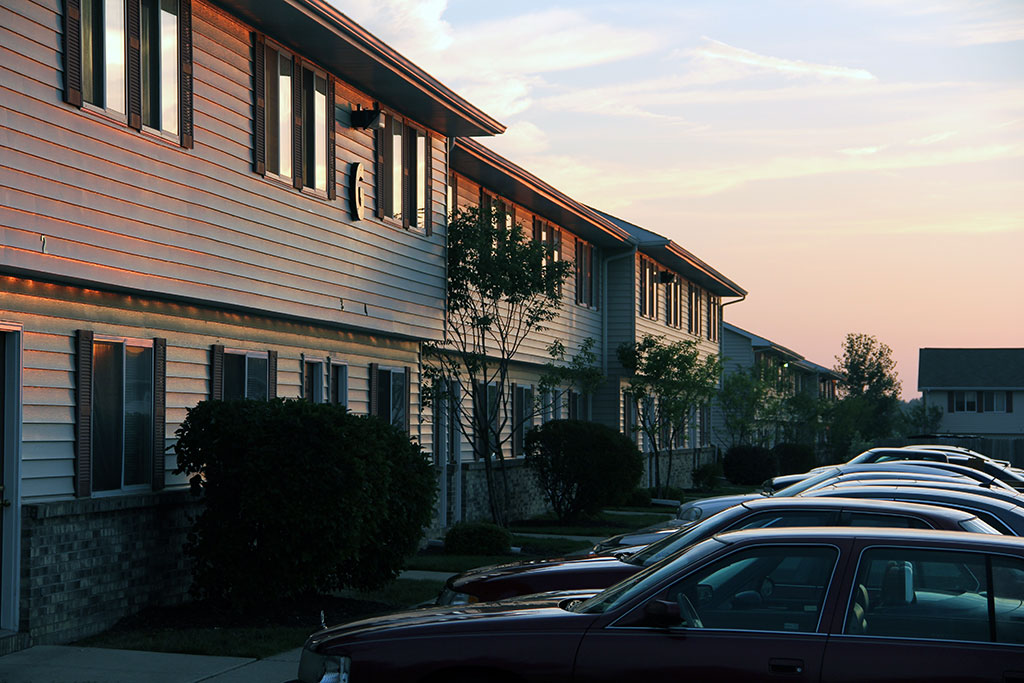 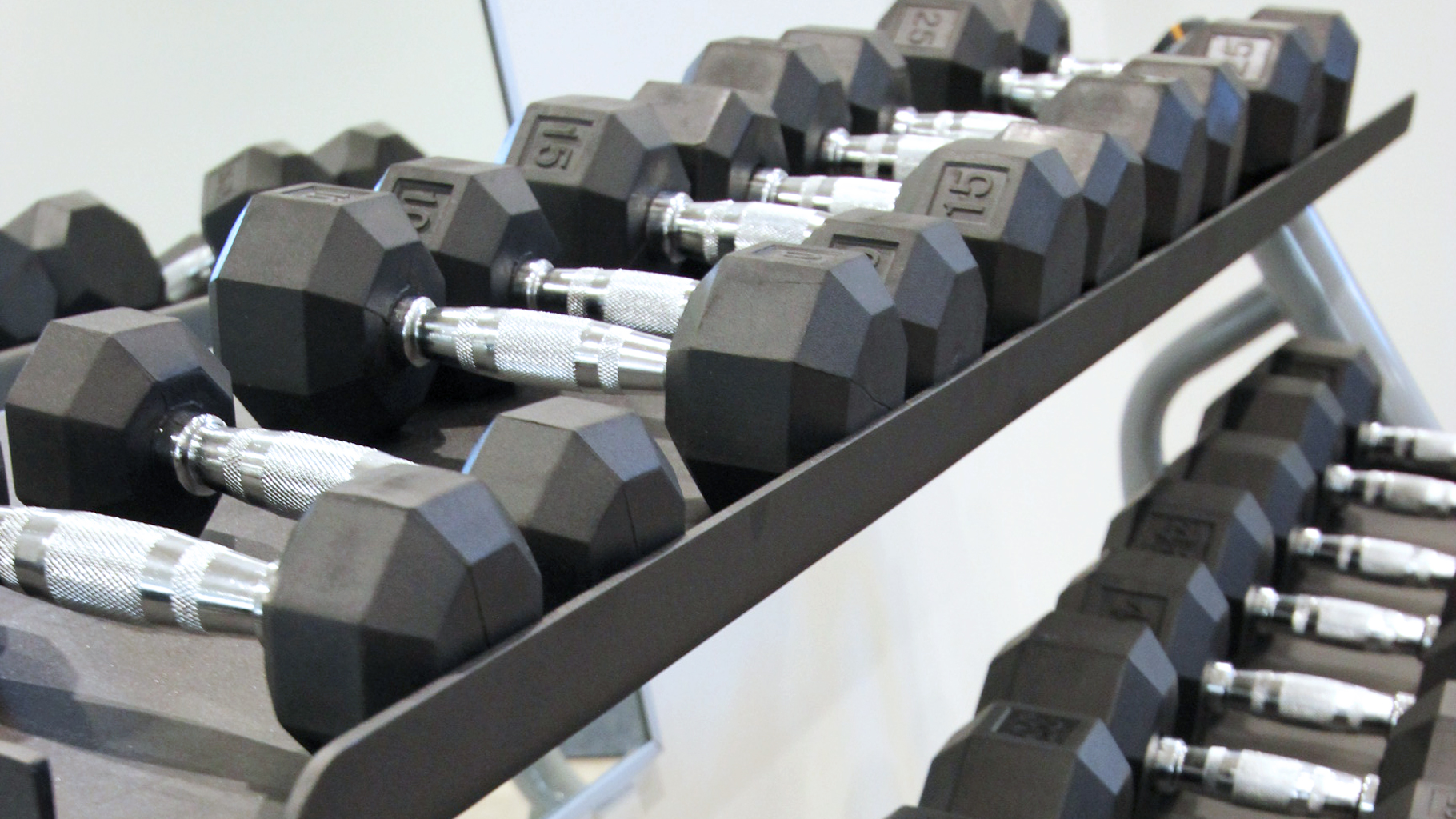 